
        Опросный лист на ангар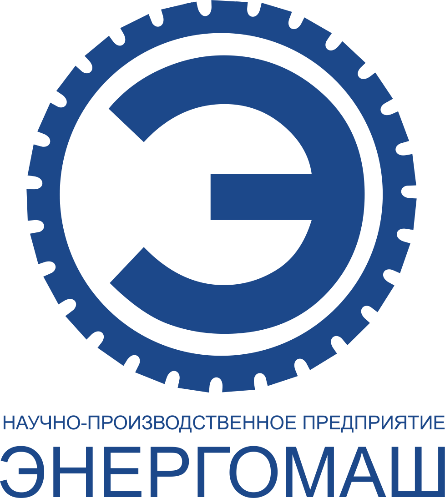 Дата заполнения ________________________ Подпись___________________М.П.*поле обязательное для заполненияНаименование объекта, местоположение *Вид строительства*Новое/РеконструкцияНовое/РеконструкцияНовое/РеконструкцияНовое/РеконструкцияНовое/РеконструкцияНовое/РеконструкцияНовое/РеконструкцияНовое/РеконструкцияНовое/РеконструкцияСейсмический район*Ветровой район*Ф.И.О. лица, заполнившего опросный лист, ОрганизацияКонтактный телефон/ E-mail*Габаритные размеры (метр)*длинаширинаширинаширинаВысота в конькеВысота в конькеВысота в конькеВысота боковой стеныВысота боковой стеныТентовое покрытие*однослойноеоднослойноеоднослойноеоднослойноеоднослойноедвухслойноедвухслойноедвухслойноедвухслойноеДополнительное оборудованиеОтоплениеОтоплениеВентиляцияВентиляцияВентиляцияПожарная сигнализацияПожарная сигнализацияПожарная сигнализацияСистема видеонаблюденияДоставкаИсполнителемИсполнителемИсполнителемИсполнителемИсполнителемЗаказчикомЗаказчикомЗаказчикомЗаказчикомМонтажные работыМонтажМонтажМонтажШеф-монтажШеф-монтажШеф-монтажБез монтажаБез монтажаБез монтажа